Леонидова Ольга МихайловнаУчитель начальных классовОЧУ «Газпром школа» г. МоскваКласс: 3 Математика «Школа России»Тема урока: Виды треугольников (по соотношению сторон) Цельобучающий аспект:знать виды треугольников (по соотношению сторон);уметь называть их существенные признаки;развивающий аспект:развивать внимание, логическое мышление;уметь классифицировать треугольники по длине их сторон;понимать и принимать учебную задачу;воспитывающий аспект:прививать любовь к предмету; уметь слушать собеседника;Тип урока: урок изучения новых знаний.Этапы урока:подготовка к активной учебно-познавательной деятельности,усвоение новых знаний и способов действий,первичная проверка усвоения,итог на рефлексивной основе,Оборудование: компьютер, документ - камераХод урокаПриложение 1Приложение 2Тест1.Какие длины может иметь разносторонний треугольник?7см, 9, см7см7 см, 3 см, 12 см7см, 7см, 7см2.У равностороннего треугольника периметр может быть…18см22 см26 см3. Равносторонний треугольник – это треугольник, у которого все стороны _______________ по длине.Разносторонний треугольник – это треугольник, у которого все стороны _______________ по длине.Равнобедренный треугольник – это треугольник, у которого - ____________стороны ________ по длине.Ответы1.Какие длины может иметь разносторонний треугольник?7см, 9, см7см7 см, 3 см, 12 см7см, 7см, 7см2.У равностороннего треугольника периметр может быть…18см22 см26 см3. Равносторонний треугольник – это треугольник, у которого все стороны ___равны______ по длине.Разносторонний треугольник – это треугольник, у которого все стороны _разные__ по длине.Равнобедренный треугольник – это треугольник, у которого -_две_стороны _равны_ по длине.Рабочий листФИ____________________________________________________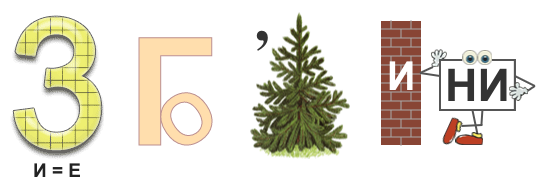 Задание 1Задание 2Задание 5Задание 6Подготовка к активной учебно-познавательной деятельности5 мин.Подготовка к активной учебно-познавательной деятельности5 мин.Задача: актуализация знаний и умений, обеспечение мотивации, принятия цели, готовности к активной учебно-познавательной деятельности.Метод: /репродуктивный, продуктивный/.Форма работы: /фронтальная, индивидуальная/.Задача: актуализация знаний и умений, обеспечение мотивации, принятия цели, готовности к активной учебно-познавательной деятельности.Метод: /репродуктивный, продуктивный/.Форма работы: /фронтальная, индивидуальная/.Деятельность учителяДеятельность обучающихсяПриветствует учащихся, проверяет готовность класса и оборудования; эмоционально настраивает на учебную деятельностьМатематику, друзья,
Не любить никак нельзя.
Очень строгая наука,
Очень точная наука
Эта математика! (Слайд2)- И сегодняшний наш урок посвятим одному из разделов математики - Геометрии.- Слышали вы это слово? Где и когда?Предлагает рассмотреть Рабочий лист урока, подписать.- Тему урока нам поможет определить ребус. (Слайд3)Разгадайте его и запишите слово. (треугольники)Слушают учителя. 
Демонстрируют готовность к уроку, организуют рабочее место.Слушают и настраиваются на работу.Отвечают на вопросы.Рассматривают и подписывают  Рабочие листы.Разгадывают ребус и записывают слово.Усвоение новых знаний и способов действийУсвоение новых знаний и способов действийЗадача: обеспечение восприятия, осмысления и первичного запоминания знаний и способов действий, связей и отношений в объекте изучения, организация активных самостоятельных действий обучающихся.Метод: /репродуктивный, продуктивный/.Форма работы: /фронтальная, парная, индивидуальная/.Задача: обеспечение восприятия, осмысления и первичного запоминания знаний и способов действий, связей и отношений в объекте изучения, организация активных самостоятельных действий обучающихся.Метод: /репродуктивный, продуктивный/.Форма работы: /фронтальная, парная, индивидуальная/.Деятельность учителяДеятельность обучающихсяОрганизует припоминание по теме «Треугольники».Рабочий листЗадание 1(в Рабочем листе)- Рассмотрите фигуры, найдите треугольники и раскрасьте их.Проверка.- Сколько фигур закрасили?Сверяют с эталоном на слайде презентации.- Как определили, что именно эти фигуры -  треугольники? - Где в жизни вы встречаете треугольники?Выполняют индивидуально задание 1 в Рабочем листе.Отвечают на вопросы учителя.(Ответ:4 треугольника)Сверяют с эталоном, обсуждают и исправляют ошибки.(Ответ: каждая из закрашенных фигур имеет три стороны, три угла, три вершины.)Называют предметы треугольной формы.Задание 2 (в Рабочем листе)Организует практическую работу. (можно индивидуально или в парах)Каждый ученик получает набор треугольников. (смотри приложение1)- Рассмотрите треугольники. Подумайте, на сколько групп и по какому основанию можно распределить треугольники? (по цвету, по размеру, по длинам сторон)- Разделите по длинам сторон и наклейте в Рабочий лист.Организует работу в парах.- Обсудите и напишите название каждой группы.ПроверкаОрганизует обсуждение, задаёт уточняющие вопросы. Рассматривают набор треугольников.Делят на группы, выбирая основание.Объясняют выбор основания.Наклеивают в три группы по длинам сторон.Обсуждают в парах что общего у треугольников каждой группы, обобщают, дают название группе.(Ответ: равносторонние, разносторонние, равнобедренные)Совместная проверка.Организует самостоятельную работуЗадание 3-Рассмотрите группу треугольников. (Слайд 4)1 вариант – выписать номера разносторонних треугольников.2 вариант – выписать номера равнобедренных треугольников. ( можно использовать интерактив: презентацию, Kahoot, Google – форму; можно рабочий лист)Проверка – взаимопроверка по образцу на слайдеРассматривают треугольники, выполняют задания.1 вариантОтвет: №5, №62 вариантОтвет: №2, №4Взаимопроверка в паре. Проверяют по образцу.Организую работу по решению задач на новом материале. (Слайд 5)Задания разноуровневые (можно выполнять по выбору или по распределению учителем)Задание 41уровень:Дан треугольник, у которого каждая сторона 8 см. Как он называется?Найди его периметр.2 уровень:Длина одной стороны треугольника равна 10 см, длина другой стороны на 1 см меньше, чем длина первой стороны, а длина третий стороны на 1см меньше второй стороны. Как называется такой треугольник? Найди его периметр.Проверка -Какой вид треугольника не назван?Можно использовать документ камеру.Один ученик отвечает, остальные следят за ответом и контролируют сигнальной карточкой (светофором, да/нет)Ответ: равнобедренный.Организует фронтальную работу.Задача (Слайд 6)Периметр равнобедренного треугольника 24 см, сумма длин двух одинаковых сторон равна длине третьей стороны. Найдите длины сторон треугольника.Проводит анализ задачи.-Прочитайте задачу.-Какая фигура дана?-Что ещё известно в задаче?Предлагает составить краткую запись в виде схемы, которая поможет решить задачу.1 сторона -   |                  |2 сторона -   |                  |3 сторона -   |                  |                 |Предлагает самостоятельно решить задачу.Проверка (Слайд 7)1 вариант                       2 вариант24:4=6(см)                     24:3=8(см)6+6=12(см)                    8+8=16(см)- С каким вариантом совпадает ваше решение? Почему?Читают задачу.Отвечают на вопросы учителя.Ответ: равнобедренный треугольник.Ответ: данные о сторонах – две стороны одинаковые по длине, а длина третьей -  сумма двух одинаковых длин.Чертят схему.Решают задачу самостоятельно. Объясняют ход решения. Если рассмотреть схему, то можно сделать вывод, что 24 см составляют 4 одинаковые части, следовательно, можно найти длину 1 части. Это равные стороны, а длину третьей стороны найдём сложив две длины.Организует работу с данными разного вида треугольников.Задание 5(смотри Рабочий лист)Даны три таблички.- Синим закрась табличку с длинами сторон равностороннего треугольника.Красным закрась табличку с длинами сторон равнобедренного треугольника.Зеленым закрась табличку с длинами сторон разностороннего треугольника.Проверка Задание выполняют в парах.Обсуждают ход выполнения, закрашивают.Проверка фронтальная. Один рассказывает, остальные контролируют сигнальной карточкой.	Задание 6(смотри Рабочий лист)Дан треугольник. Проведите в нём отрезок так, чтобы получился равносторонний и разносторонний треугольники.Проверка Читают задание и самостоятельно выполняют.Один ученик показывает работу через документ камеру. Остальные контролируют сигнальной карточкой.Первичная проверка усвоенияПервичная проверка усвоенияЗадача: установление правильности и осознанности усвоения новых знаний на репродуктивном уровне, выявление пробелов, неверных представлений, типичных ошибок и их коррекция.Метод: /репродуктивный, продуктивный/.Форма работы: / индивидуальная/.Задача: установление правильности и осознанности усвоения новых знаний на репродуктивном уровне, выявление пробелов, неверных представлений, типичных ошибок и их коррекция.Метод: /репродуктивный, продуктивный/.Форма работы: / индивидуальная/.Деятельность учителяДеятельность обучающихсяОрганизует первичную проверку. Отметки выставляются только «5» и «4». Приложение 2 Проверка фронтальная(тест можно провести в приложении с автоматической проверкой- Google форма…)Выполняют самостоятельноПроверяют Оценивают по критериямВсе верно – «5»1 ошибка – «4»Итог на рефлексивной основемин.Итог на рефлексивной основемин.Задача: обеспечить анализ, оценку собственной деятельности каждым обучающимся с учетом поставленных в начале урока целей, получение обучающимися информации о реальных образовательных результатах, определение личной комфортности обучающихся на уроке,выражение степени удовлетворенности индивидуальной и совместной учебной деятельностью и мотивация к ее дальнейшему продолжению.Метод: /репродуктивный, продуктивный/.Форма работы: / индивидуальная/.Задача: обеспечить анализ, оценку собственной деятельности каждым обучающимся с учетом поставленных в начале урока целей, получение обучающимися информации о реальных образовательных результатах, определение личной комфортности обучающихся на уроке,выражение степени удовлетворенности индивидуальной и совместной учебной деятельностью и мотивация к ее дальнейшему продолжению.Метод: /репродуктивный, продуктивный/.Форма работы: / индивидуальная/.Деятельность учителяДеятельность обучающихсяПредлагает проанализировать достиг ли цели урока. (Слайд 8)Я все понял, могу объяснить другу.Я все понял, но пока объяснить затрудняюсь.У меня еще остались вопросы.Выбирают фразу, добавляют свой комментарий.